Информация об уголке памяти о Великой Отечественной войнев МБОУ Новогородокская ООШ №16При открытии новой школы  в 1984 году силами администрации в лице директора Сидорова В.В. был изготовлен стенд «Никто не забыт, ничто не забыто», на котором занесены фамилии погибших на фронтах войны односельчан, а также фамилии ветеранов Великой Отечественной войны, проживавших в п. Новый Городок. За это время стенд неоднократно обновлялся. Ежегодно учащиеся накануне 9 мая несут Вахту Памяти, стоя в почётном карауле. По весне учащиеся совместно с учителями  ухаживают за могилами ветеранов. В музейной комнате собраны воспоминания ветеранов об их боевых путях – дорогах, хранятся наградные удостоверения некоторых из них, штендеры с фотографиями участников  Великой Отечественной войны, с которыми жители посёлка, учителя и учащиеся традиционно проходят в строю Бессмертного полка. 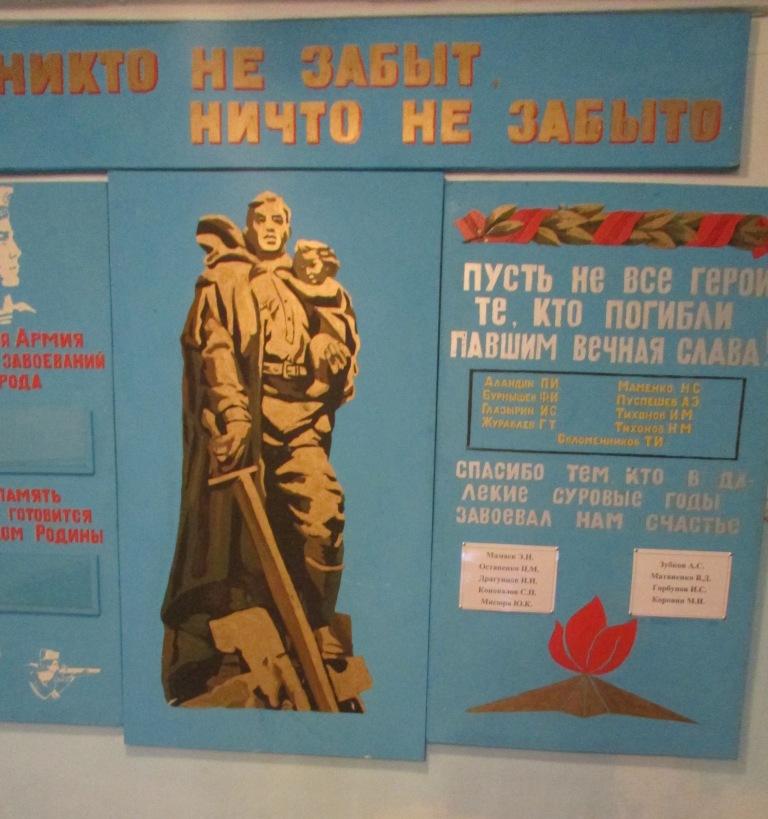 